  План проведення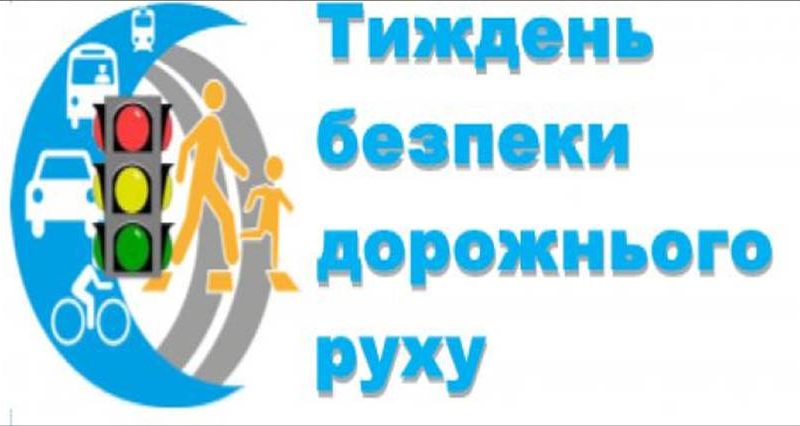                      «ТИЖНЯ БЕЗПЕКИ ДОРОЖНЬОГО РУХУ»в Кобилецько-Полянському       ЗЗСО І-ІІІ ступенівз 14.11.2022 по 18.11.2022 року№з/пНазва заходуТермін виконанняКласВідповідальна особаЄдиний урок «Безпека на дорозі — безпека життя»18.11.20221-11Класні керівники 1-11-х класівБесіди  з батьками учнів з  акцентуванням уваги на проблеми щодо забезпечення захисту життя та здоров’я дітей в процесі дорожнього руху, поліпшення засвоєння дітьми норм безпечної поведінки.Протягом тижня Класні керівники 1-11-х класів«Азбука доріг. Школа Світлофора»14.11.20221Класні керівники Вікторина «Знай і вивчай правила дорожнього руху»14.11.20222Класні керівникиІнформаційно-розважальна гра «Мій друг — безпечний рух»15.11.20223Класні керівникиВуличний марафон «Дорожні знаки та їх значення»15.11.20224Класні керівникиКонкурс-виставка  малюнків «Знаємо правила дорожнього руху»Протягом тижня 5-7Вчителька художнього мистецтва  Тафійчук В.Ю.Конкурс малюнків на асфальті «Правила дорожнього руху знай — життя та здоров’я зберігай»17.11.20224-7Класні керівники Практичні заняття з безпеки дорожнього руху «Безпека руху – запорука життя і здоров’я»Протягом тижня1-4Класні керівникиБесіда з елементами вікторини «Правила дорожнього руху знай і завжди їх пам’ятай»17.11.20226Класні керівникиДискусія з елементами тренінгу  «Катання на скейтборді. Дотримання правил дорожнього руху»15.11.20229Учитель фізичної культури       Ільчук І.М.Бесіда «Правила їзди на велосипеді. Безпека. Обережність»14.11.202210Учитель фізкультури Попович М.М.Бесіда «Безпека перебування на вулицях: правила дорожнього руху, дорожньо-транспортні пригоди. Типові травмування пішоходів»14.11.20228Вчителька ОЗ Ворохта М.В.Практичне заняття «Надання першої домедичної допомоги при ДТП»17.11.202210-11Медична сестра Юращук Ю.Ф.Тематична виставка літератури «Твій друг — безпечний рух»Протягом тижня1-11Бібліотекарка Ярем М.Т.